PSR CALABRIA 2014-2020MISURA 19 - Sostegno allo sviluppo locale LEADER(CLLD – community led local development)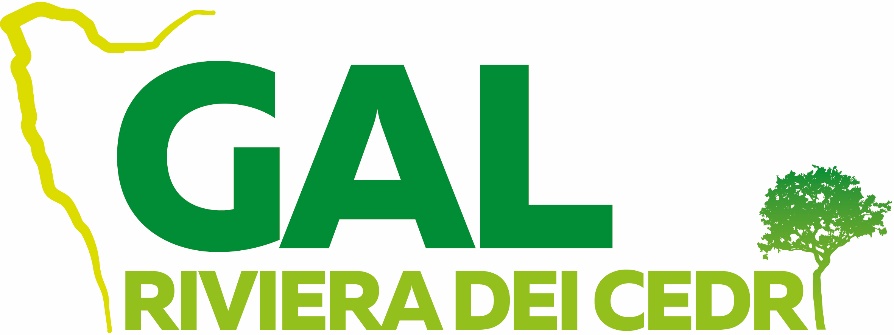 PIANO DI AZIONE LOCALE“ETROG: Economia e Turismo Rurale, Opportunità con il Gal”INTERVENTO 16.3.1 “COOPERAZIONE TRA PICCOLI OPERATORI PER ORGANIZZARE PROCESSI DI LAVORO IN COMUNE E CONDIVIDERE IMPIANTI E RISORSE, NONCHÉ PER LO SVILUPPO/LA COMMERCIALIZZAZIONE DEI SERVIZI TURISTICI INERENTI AL TURISMO RURALE”.DICHIARAZIONI E IMPEGNI DEL CAPOFILA E DEI PARTNERDICHIARAZIONE SOSTITUTIVA DELL’ATTO DI NOTORIETÀ(Art. 46 - 47 D.P.R. 28 dicembre 2000, n. 445)DICHIARAZIONE SOSTITUTIVA DELL’ATTO DI NOTORIETÀ(Art. 46 - 47 D.P.R. 28 dicembre 2000, n. 445)DICHIARAZIONI E IMPEGNI DEL CAPOFILA E DEI PARTNER(da compilare per ogni partner)Il/la sottoscritto/a _______________________________ C.F.____________________________ nato/a a __________________________________ Prov. _______ il _________________ e residente a _______________________________________ Prov. ________ in via ______________________________ n° ___________________ tel. _____________________ mail ___________________________.Nella sua qualità di titolare /rappresentante legale dell’impresa: agricola;	 forestale;	 agroalimentare;	 turisticaDenominata ______________________ PEC ________________________ con sede in _____________________________ prov. _____________ via ___________________________ n° ______________ P. Iva ____________________________________Ovvero nella sua qualità di persona fisica non impegnata in un’attività economica al momento della presentazione della domanda di sostegno;avendo presentato domanda di sostegno a valere sull’intervento 16.3.1 del GAL Riviera dei Cedri, in qualità di capofila/partner del raggruppamento di piccoli operatori denominato“_______________________________________________________________________________”;consapevole che incorrerà in sanzioni penali nel caso di dichiarazioni non veritiere, di formazione o uso di atti falsi e nella perdita dei benefici (ai sensi degli artt. 75 e 76 del DPR n.445/2000)DICHIARAche l’impresa è iscritta presso la camera di Commercio, Industria, Agricoltura e Artigianato di ____________________ (____) con i seguenti dati: Codice Fiscale e numero di iscrizione alla CCIAA _________________________, data di iscrizione ________________, numero di Repertorio Economico Amministrativo __________________, codice ATECORI _______________; forma giuridica ______________________________;ovvero, in caso di persona fisica:di impegnarsi a formalizzare l’iscrizione presso la CCIAA in caso di concessione del contributo.DICHIARA, inoltre,che nei propri confronti non sussistono le cause ostative di cui all’art. 67, comma 8, del D. Lgs. 06/09/2011, n. 159, che fa divieto di concedere contributi pubblici a soggetti destinatari di prevenzione personale ovvero condannati, anche con sentenza non definitiva ma confermata in grado di appello, per i delitti di criminalità organizzata elencati all’art. 51, comma 3-bis, c.p.p..di esonerare il Gal Riviera dei Cedri da ogni responsabilità nei confronti di terzi aventi causa a qualsiasi titolo per il pagamento dell’aiuto richiesto;di essere a conoscenza che, in caso di istruttoria negativa della domanda di aiuto, si procederà all’archiviazione della stessa con conseguente decadenza totale dell’istanza,di impegnarsi, a presentare (per i partner, tramite il capofila) la documentazione prevista dal punto 13.2 delle disposizioni attuative per la formalizzazione della concessione del contributo;mantenere i requisiti di ammissibilità all’intervento 16.3.1 ed il punteggio ottenuto in fase di valutazione della domanda di sostegno;rispettare, ove pertinente, le norme sui diritti delle persone con disabilità, anche per quanto concerne l’accessibilità e l’applicazione pratica dell’articolo 9 della Convenzione ONU sui diritti delle persone con disabilità (UNCRPD) ai fondi Strutturali e di Investimento Europei, come previsto dal diritto dell’Unione e nazionale;accettare tutti i controlli documentali e/o fisici disposti allo scopo di verificare lo stato di attuazione del progetto, l’avanzamento delle relative spese, il rispetto degli obblighi previsti dal bando e dalla normativa applicabile, la veridicità delle dichiarazioni ed informazioni prodotte;accettare che i propri dati saranno pubblicati secondo quanto stabilito dall'articolo 111 del Reg. (UE) n. 1306/2013;fornire tutti i dati e le informazioni necessarie all’Amministrazione per monitorare il progetto ed il suo avanzamento dal punto di vista fisico, finanziario e procedurale;garantire visibilità e pubblicità agli interventi realizzati secondo quanto indicato nelle disposizioni procedurali ed in attuazione alla normativa comunitaria, nazionale e regionale di riferimento;acquisire, ove pertinente, l’autorizzazione comunale/sanitaria all’esercizio dell’attività connessa entro la data di chiusura del progetto;provvedere alla divulgazione dei risultati del progetto entro la richiesta del pagamento finale;non apportare, nei 5 anni successivi a pagamento finale, ai sensi dell’art. 71 del regolamento (UE) 1303/2013, modifiche sostanziali all’operazione approvata che ne alterino la natura o ne comprometta gli obiettivi originari. Le modifiche sostanziali comprendono, tra l’altro: la cessazione dell’attività; la rilocalizzazione della stessa a di fuori dell’area ammissibile; il cambio di destina d’uso dei beni mobili ed immobili oggetto del finanziamento;rispettare eventuali obblighi imposti a livello comunitario, nazionale e regionale anche successivamente alla presentazione della domanda di sostegno;Luogo e data _____________________________________Firma del dichiarante _________________________________(Ai sensi dell’art. 38 del DPR n. 445/2000, la sottoscrizione non è soggetta ad autenticazione ove sia presentata unitamente a copia fotostatica di un documento d’identità in corso di validità del sottoscrittore).